Supplementary MaterialSupplementary TablesSupplementary Table 1. Characterization of panIgG anti-HLA antibodies regarded as positive according to the HLA molecule against they were directed. aThe sum of the 1,236 positive antibody-specificities detected in neat-serum SAB-panIgG assay and the 49 unmasked after the 1:16 serum-dilution.Supplementary FiguresSupplementary Figure 1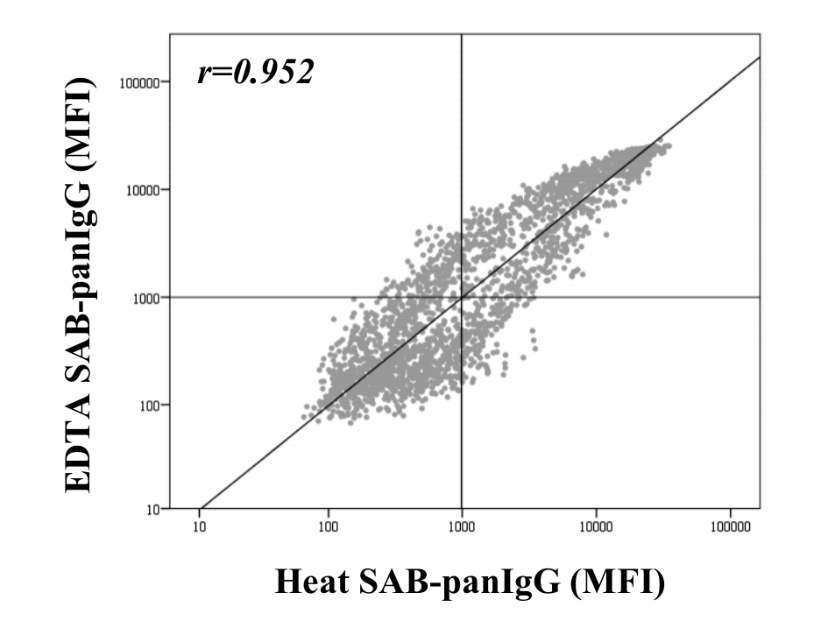 Supplementary Figure 1. Correlation between mean fluorescence intensity (MFI) row values of panIgG anti-HLA antibodies obtained by single antigen bead (SAB)-panIgG assay in heat pre-treated samples (X-axis) and in EDTA pre-treated samples (Y-axis). MFI values were graphed in a log-scatter plot. Correlation was assessed using Pearson’s correlation. Supplementary Figure 2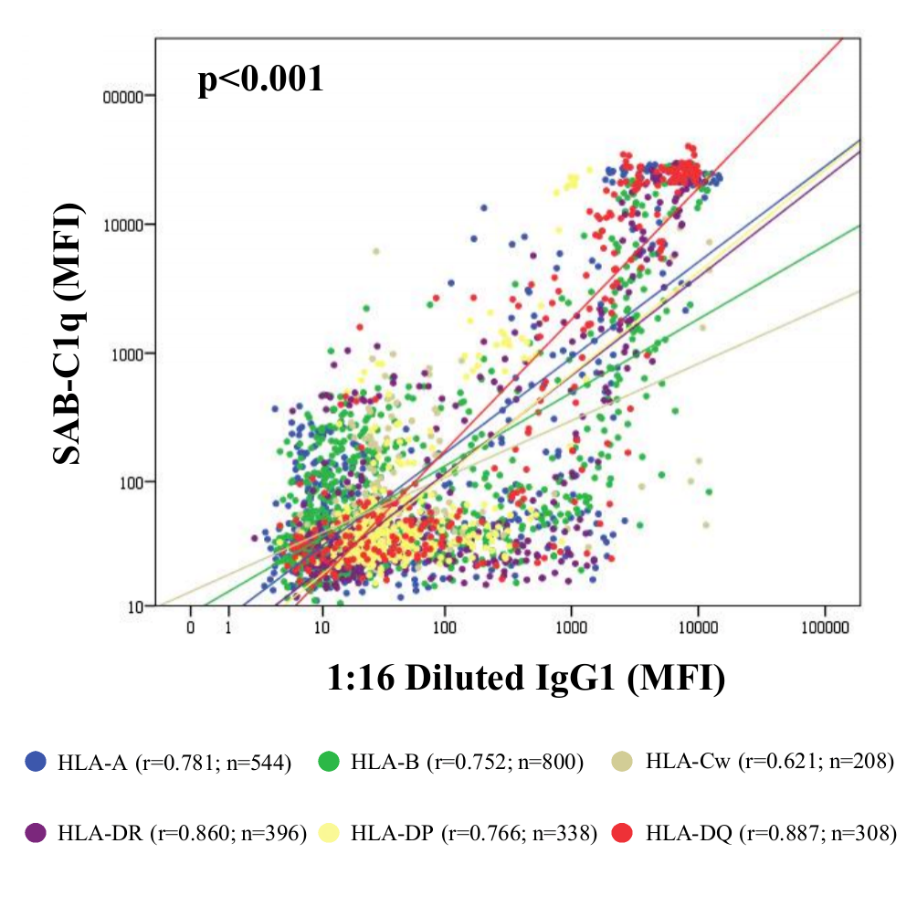 Supplementary Figure 2. Linear regression model was used to study the relationship between the mean fluorescence intensity (MFI) row value of IgG1 in single antigen bead (SAB)-subclass assay of 1:16 diluted-serum samples and the MFI row value of panIgG anti-HLA antibodies in SAB-C1q assay, considering antigens from locus HLA-A, HLA-B, HLA-Cw, HLA-DR, HLA-DP and HLA-DQ. ANOVA test of the linear regression model was performed. Correlation was assessed using Pearson’s correlation. MFI values were graphed in a log-scatter plot.Positive panIgG anti-HLA antibodies(n=1,285)aDirected against HLA-Class I molecules, n (%)806 (62.7)Against HLA-A, n (%)290 (22.6)Against HLA-B, n (%)436 (33.9)Against HLA-Cw, n (%)80 (6.2)Directed against HLA-Class II molecules, n (%)479 (37.3)Against HLA-DR, n (%)210 (16.3)Against HLA-DP, n (%)67 (5.2)Against HLA-DQ, n (%)202 (15.7)